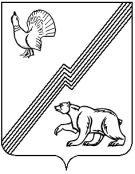 АДМИНИСТРАЦИЯ ГОРОДА ЮГОРСКАХанты-Мансийского автономного округа – Югры ПОСТАНОВЛЕНИЕот  06 февраля 2018 года  										№ 327О внесении измененияв постановление администрациигорода Югорска от 17.01.2017 № 62«Об оплате труда и социальной защищенностилиц, занимающих должности, не отнесенные к должностям муниципальной службы, и осуществляющихтехническое обеспечение деятельности администрациигорода Югорска»В соответствии со статьями 134 и 144  Трудового кодекса Российской Федерации, постановлением администрации города Югорска от 27.11.2017 № 2934 «Об увеличении фонда оплаты труда работников муниципальных учреждений города Югорска»: 1. Внести в приложение к постановлению администрации города Югорска от 17.01.2017 № 62 «Об оплате труда и социальной защищенности лиц, занимающих должности,                             не отнесенные к должностям муниципальной службы, и осуществляющих техническое обеспечение деятельности администрации города Югорска» изменение, изложив приложение 1 в новой редакции (приложение). 2. Руководителям муниципальных казенных учреждений внести соответствующие изменения в локальные нормативные акты, устанавливающие систему оплаты труда,                             с соблюдением требований действующего законодательства.3. Расходы, связанные с реализацией настоящего постановления, осуществлять                         в пределах утвержденных бюджетных ассигнований на оплату труда и средств, поступающих от приносящей доход деятельности.4. Опубликовать постановление в  официальном печатном издании города Югорска                 и разместить на официальном сайте органов местного самоуправления города Югорска.5. Настоящее постановление вступает в силу после его официального опубликования                   и распространяется на правоотношения, возникшие с 01.01.2018. 6. Контроль за выполнением постановления возложить на первого заместителя главы города Югорска А.В. Бородкина.Глава города  Югорска		                                                                                   Р.З. СалаховПриложениек постановлениюадминистрации города Югорскаот   06 февраля 2018 года    №  327Приложение 1к постановлениюадминистрации города Югорскаот   17 января 2017 года   №  62 Размеры должностных окладов лиц, занимающих должности, не отнесенные к должностям муниципальной службы, и осуществляющих техническое обеспечение деятельности администрации города ЮгорскаДолжности: руководитель (директор, начальник) учреждения, помощник руководителя, советник главы города, главный бухгалтер, заместитель главного бухгалтера, начальник основного отдела, службы, участка (планово-экономический, производственно-технический,                и т.д.); главный энергетик, главный механик, главный инженер, главный эксперт, начальник вспомогательного отдела (кадров, материально-технического снабжения и т.д.), заведующий   по административно-хозяйственной работе, заведующий сектором отдела логистики; заведующий хозяйством, канцелярией, складом, копировально-множительным, машинописным бюро относятся к должностям руководителей.Должности: старший отдела, участка; инженер (электрик, технотехник),                           инженер-электронщик, инженер-программист, инженер-энергетик, бухгалтер, экономист, юрист, юрисконсульт, инженер, механик, эксперт, техник-смотритель, техник, инспектор, инспектор  по делопроизводству, старший инспектор; менеджер, ответственный дежурный, старший ответственный дежурный относятся к должностям специалистов.Должности: секретарь приемной, кассир, архивариус, делопроизводитель, экспедитор, курьер, секретарь-машинистка, машинистка 1 категории, секретарь-стенографистка, комендант, диспетчер относятся к должностям технических исполнителей.Руководитель (директор, начальник) учреждения, помощник руководителя, советник главы города 3984 - 4595Заместитель руководителя (директора, начальника) учреждения3586 – 4135Главный бухгалтер, заместитель главного бухгалтера3464 - 3996Начальник основного отдела, службы, участка (планово-экономический, производственно-технический, и т.д.), главный энергетик, главный механик, главный инженер, главный эксперт3198 - 3577Начальник вспомогательного отдела (кадров, материально технического снабжения и т.д.), заведующий по административно-хозяйственной работе, старший отдела, участка, инженер (электрик, технотехник), старший ответственный дежурный2819 - 3131Инженер-электронщик, инженер-программист, инженер–энергетик2548 - 3265Бухгалтер, экономист, юрист, юрисконсульт, инженер, механик, эксперт, заведующий сектором отдела логистики, ответственный дежурный2406 - 2851Заведующий хозяйством, канцелярией, складом, копировально-множительным, машинописным бюро, техник-смотритель, старший инспектор, инспектор по делопроизводству, инспектор, машинистка 1 категории, менеджер, техник2108 - 2590Диспетчер1622 - 1714Секретарь приемной руководителя, кассир, архивариус, делопроизводитель, экспедитор, курьер, секретарь-машинистка, секретарь-стенографистка1494 - 1714